Lítá drak do oblak, 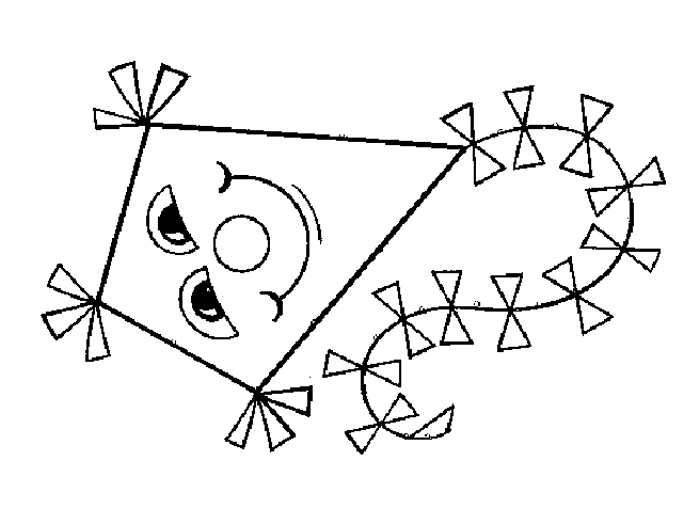 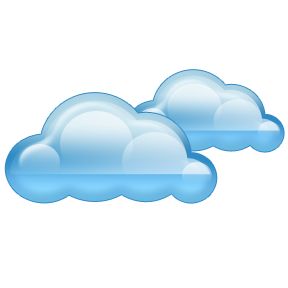 chtěl by strašit,                   neví jak.......Soutěž O nejkrásnějšího draka15. listopad 2012Všichni nejkrásnější draci se slétli do naší školy.                                                         Od těch největších až po nejmenší byli vystaveni v hale školy.                    Sice by venku nelétali, ale nám dělali v hale velkou parádu. Draky děti mohly vyrábět doma společně s rodiči nebo v ŠD či při hodinách výtvarné výchovy ve škole.                                                                            Hlasování se zúčastnilo celkem 93 dětí a rodičů. Vybíralo se z celkového počtu 75 soutěžních draků. Vítězové soutěže:                                                                                                                                1. místo: Adolf Voračka s maminkou2. místo: E. Hrabalová a K. Peroutková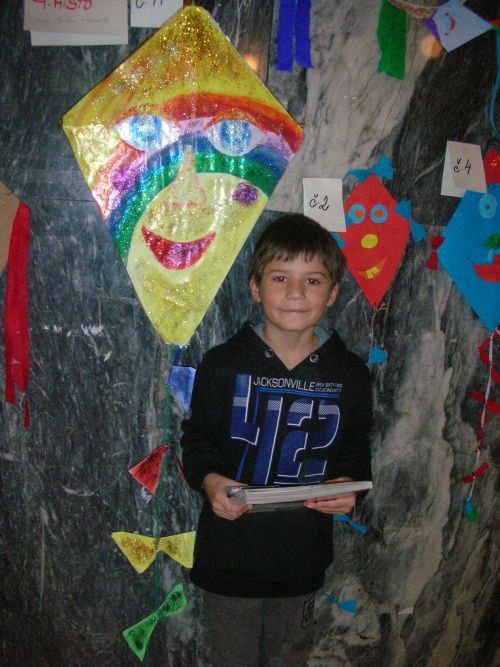 3. místo: Eliška Linhartová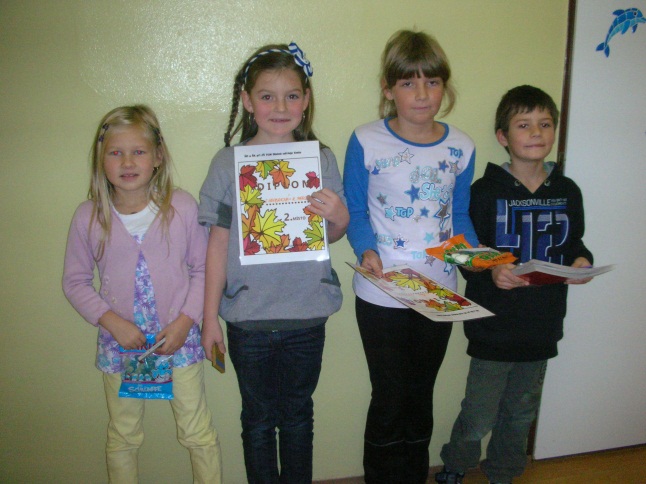  Zleva: K. Peroutková, E. Hrabalová,                                 E. Linhartová, A. Voračka                                                         vítěz A. Voračka se svým drakem                                                                                                                                                                                    Zpracovala: Dana Pilná                                                                             